Changelog nouvelle version Mobilys – Mediaserver List30.11.23Cette nouvelle vue de vos enregistrements et collections vous permet en un coup d’œil de vous informer de l’uniformité de paramètres de collection.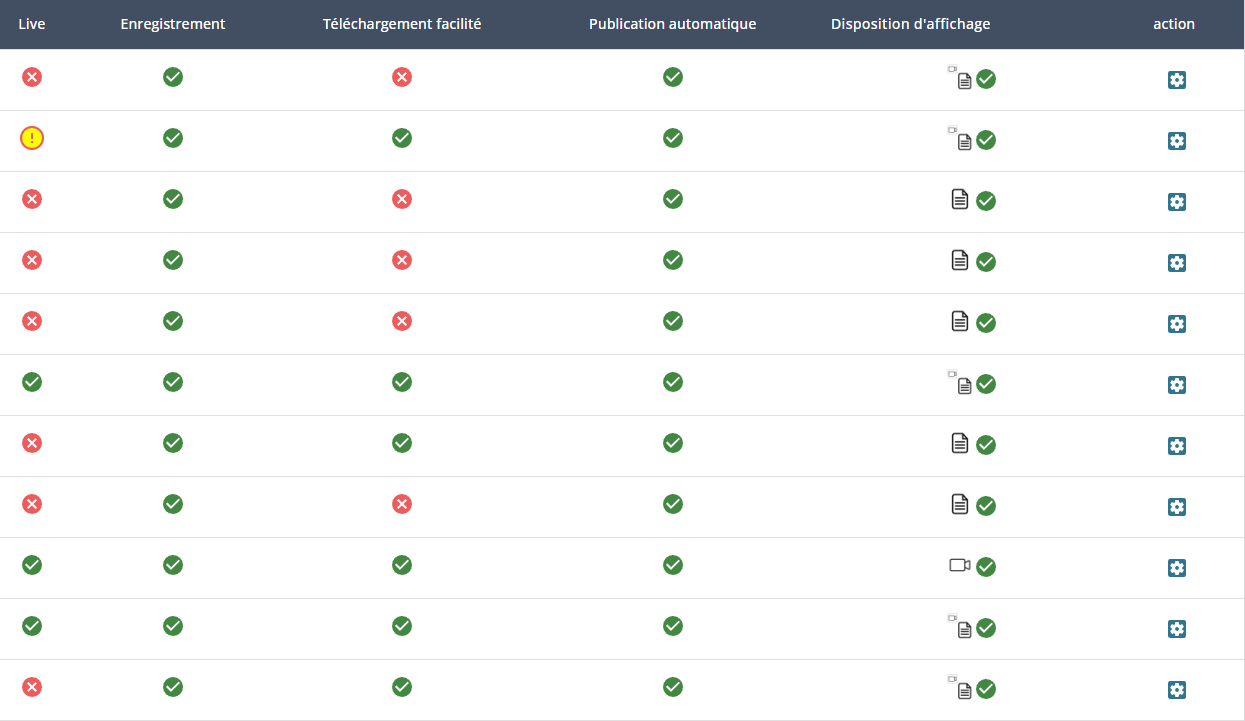  à Vos paramètres de collection (live, enregistrement, téléchargement facilité) sont activés et uniformes.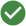 àVos paramètres de collection sont désactivés et uniformes.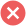  à Vos paramètres de collection ne sont pas uniformes. 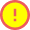 Un exemple de collection pouvant afficher un  dans la vue de collection : 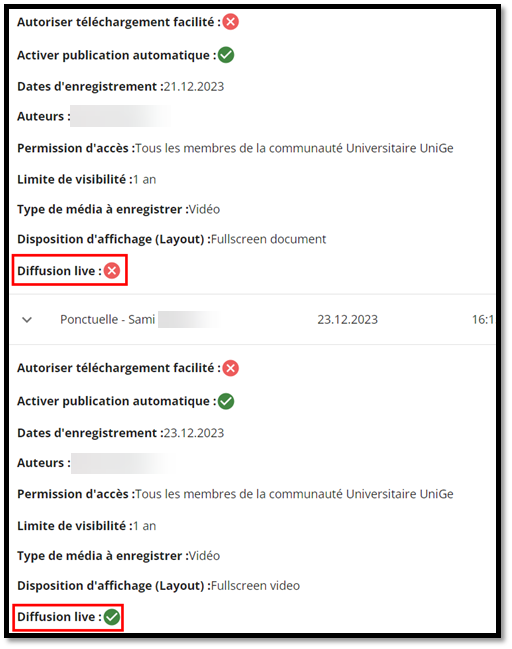 	Vous trouverez également des informations sur la disposition d’affichage (Layout) de vos enregistrements :    Fullscreen Video : Vidéo de la caméra filmant l’orateur au pupitre et/ou le tableau noir.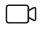  Fullscren document : Vidéo des documents projetés.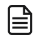  Live :  Vidéo des documents projetés et vidéo de la caméra dans le coin supérieur gauche.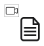 Lorsque vous souhaitez modifier les paramètres d’une collection afin d’en harmoniser les enregistrements, un message de confirmation vous informera de votre action.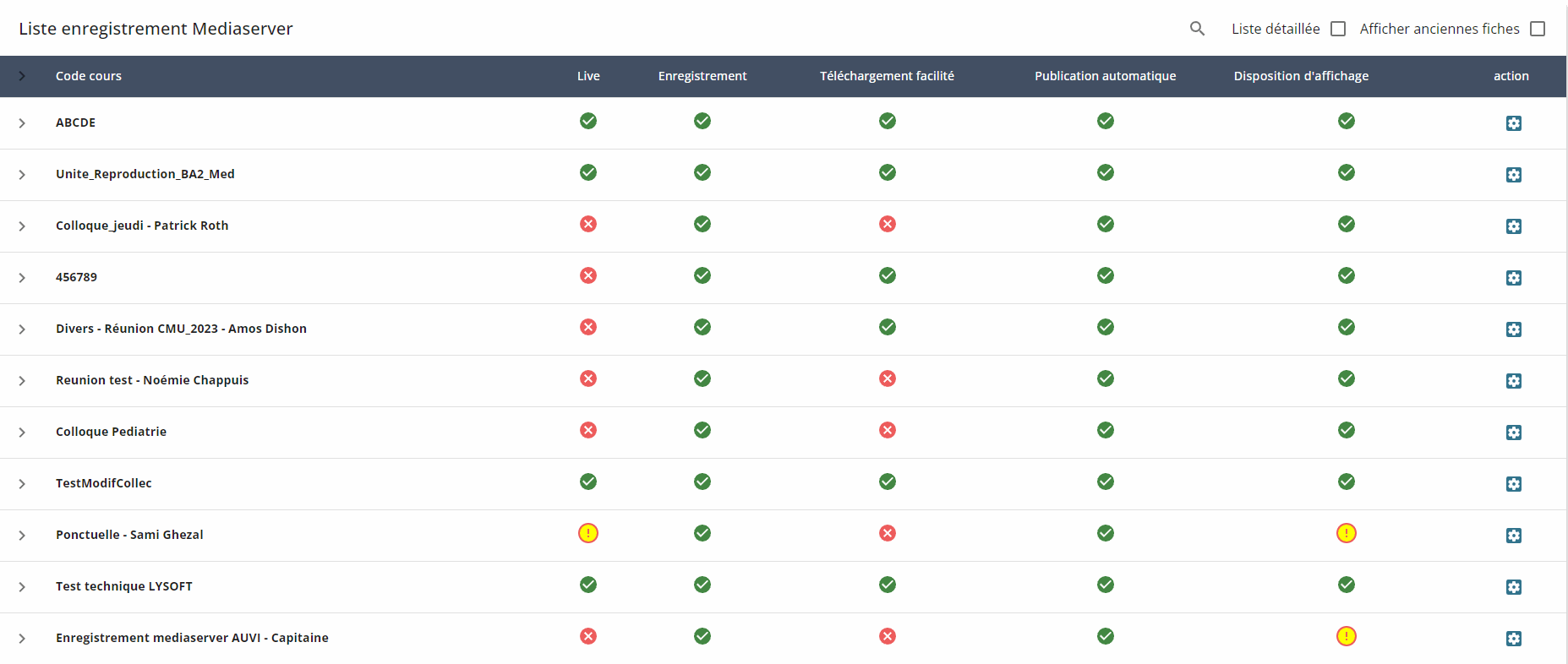 